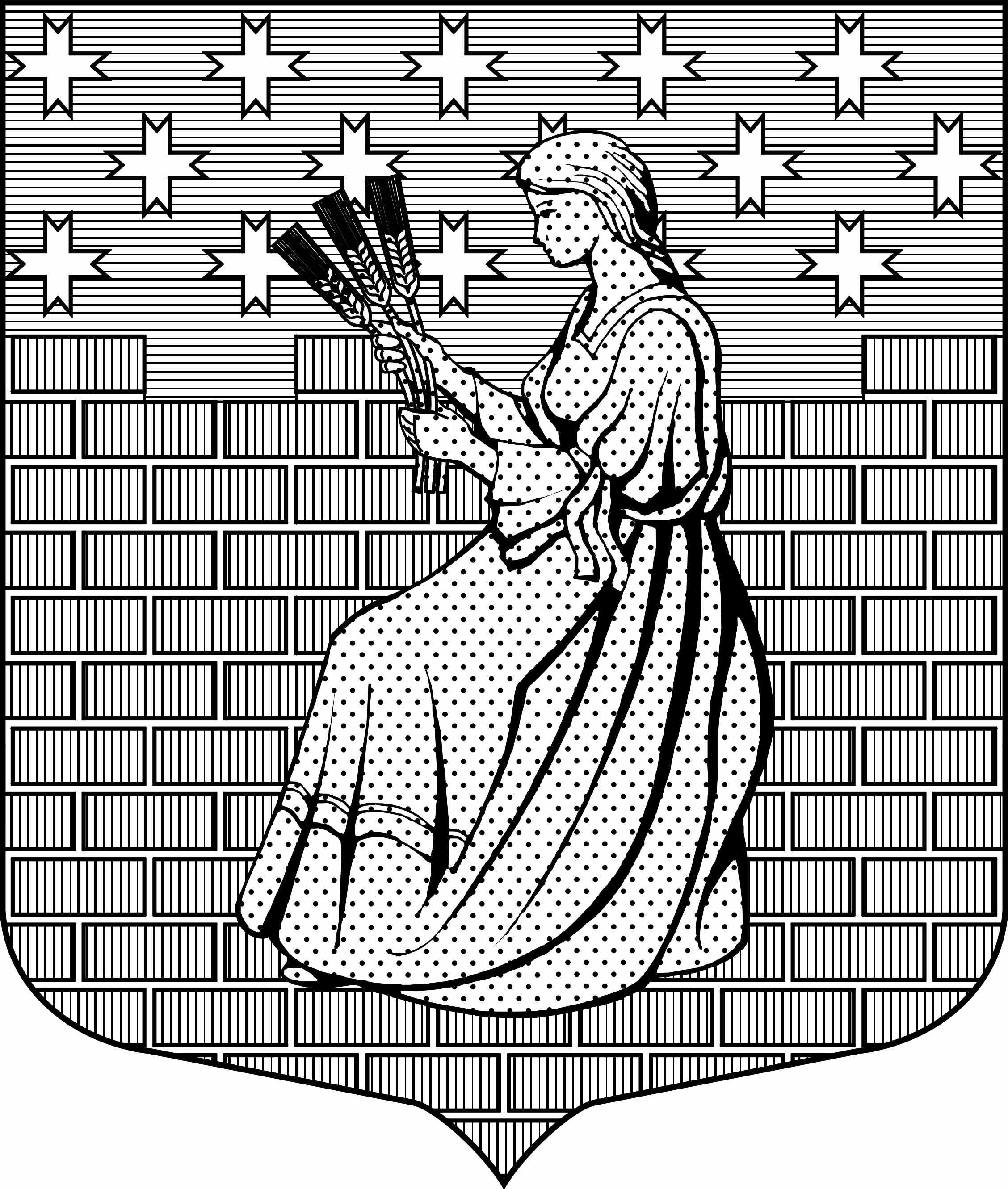 МУНИЦИПАЛЬНОЕ ОБРАЗОВАНИЕ«НОВОДЕВЯТКИНСКОЕ СЕЛЬСКОЕ ПОСЕЛЕНИЕ»ВСЕВОЛОЖСКОГО МУНИЦИПАЛЬНОГО РАЙОНАЛЕНИНГРАДСКОЙ ОБЛАСТИ188673, дер. Новое Девяткино, ул. Школьная, д. 2 , помещ. 13-Н  Всеволожский район, Ленинградская областьТел./факс (812) 679-91-50, (813-70) 65-560АДМИНИСТРАЦИЯПОСТАНОВЛЕНИЕ_07.11.2022                                                                                                        № __241/01-04_    дер. Новое ДевяткиноО внесении изменений в муниципальную программу «Борьба с борщевиком Сосновского на территории МО«Новодевяткинское сельское поселение» на 2022-2024 годы»В соответствии с Бюджетным кодексом РФ, Федеральным законом от 06.10.2003г. №131-ФЗ «Об общих принципах организации местного самоуправления в Российской Федерации», Уставом МО «Новодевяткинское сельское поселение», постановлением администрации МО «Новодевяткинское сельское поселение» от 25.10.2021 №144/01-04 «Об утверждении Порядка разработки, утверждения, реализации и оценки эффективности реализации муниципальных программ (комплексных программ) МО «Новодевяткинское сельское поселение», в целях актуализации ранее принятого правового акта администрации ПОСТАНОВЛЯЮ:1. Внести в муниципальную программу «Борьба с борщевиком Сосновского на территории МО «Новодевяткинское сельское поселение» на 2022-2024 годы», утвержденную постановлением администрации МО «Новодевяткинское сельское поселение» от 08.11.2021г. № 164/01-04 «Об утверждении муниципальной программы «Борьба с борщевиком Сосновского на территории МО «Новодевяткинское сельское поселение» на 2022-2024 годы», следующие изменения: 1.1. Раздел 1 «Паспорт муниципальной программы «Борьба с борщевиком Сосновского на территории МО «Новодевяткинское сельское поселение» на 2022-2024 годы», изложить в новой редакции в соответствии с приложением № 1 к настоящему постановлению.1.2. Таблицу № 2 «Финансовое обеспечение муниципальной программы» изложить в новой редакции в соответствии с приложением № 2 к настоящему постановлению.1.3. Таблицу № 3 «Перечень мероприятий (результатов) муниципальной программы» изложить в новой редакции в соответствии с приложением № 3 к настоящему постановлению.1.4. Таблицу № 4 «Показатели комплекса процессных мероприятий» изложить в новой редакции в соответствии с приложением №4 к настоящему постановлению.2. Настоящее постановление вступает в силу с момента его подписания.3. Опубликовать настоящее постановление на официальном сайте муниципального образования в сети Интернет.4. Контроль за исполнением настоящего постановления возложить на заместителя главы администрации А.Л.Поспелова.Глава муниципального образования					Д.А.Майоров										Приложение № 1                   к постановлению от «07» ноября 2022 №  241 /01-04Приложение № 2                      к постановлению от «07» ноября 2022 №241 /01-04Таблица № 2Финансовое обеспечение муниципальной программыПриложение № 3                      к постановлению от «07» ноября 2022 № 241/01-04Таблица №3Перечень мероприятий (результатов)муниципальной программыПриложение № 4                      к постановлению от «07» ноября 2022 № 241/01-04Таблица № 4Показатели комплекса процессных мероприятий (мероприятий, направленных на достижение целей проектов)1. ПАСПОРТмуниципальной программы«Борьба с борщевиком Сосновского на территории МО «Новодевяткинскоесельское поселение» на 2022-2024 годы»Сроки реализации муниципальной программы2022-2024 годыОтветственный исполнитель муниципальной программыМуниципальное казенное учреждение «Агентство по развитию и обслуживанию территории» муниципального образования «Новодевяткинское сельское поселение» Всеволожского муниципального района Ленинградской области (далее – МКУ «Агентство по развитию и обслуживанию территории»)Соисполнители муниципальной программыНетУчастники муниципальной программыМКУ «Агентство по развитию и обслуживанию территории»Цель муниципальной программыСохранение и восстановление земельных ресурсов в МО «Новодевяткинское сельское поселение»Задачи муниципальной программы1. Локализация и ликвидация очагов распространения борщевика Сосновского на территории МО «Новодевяткинское сельское поселение», исключение случаев травматизма среди населения;2. Предотвращение распространения борщевика Сосновского на территории поселения.Ожидаемые (конечные) результаты реализации муниципальной программы1. Освобождение от борщевика Сосновского 4,798 Га земель на территории МО «Новодевяткинское сельское поселение», 2. Ликвидация угрозы неконтролируемого распространения борщевика Сосновского,3. Снижение случаев травматизма среди населения;   повышения уровня благоустройства населенных пунктов поселения.Федеральные проекты, реализуемые в рамках реализации муниципальной программыНетФинансовое обеспечение муниципальной программы - всего, в том числе по годам реализацииОбщий объем финансирования муниципальной программы составляет 335 222,23 рублей, в том числе:2022 год –   75 222,23 рублей;2023 год – 130 000,00 рублей;2024 год – 130 000,00 рублей.Размер налоговых расходов, направленных на достижение целей муниципальной программы - всего, в том числе по годам реализацииОбщий объем налоговых расходов, направленных на достижение цели муниципальной программы составляет 0,0 рублей, в том числе:2022 год – 0,0 рублей;2023 год – 0,0 рублей;2024 год – 0,0 рублейНаименование муниципальной программы (комплексной программы), структурного элемента/источник финансового обеспеченияОбъем финансового обеспечения по годам реализации, рублейОбъем финансового обеспечения по годам реализации, рублейОбъем финансового обеспечения по годам реализации, рублейОбъем финансового обеспечения по годам реализации, рублейНаименование муниципальной программы (комплексной программы), структурного элемента/источник финансового обеспечения2022 год2023 год2024 годВсего12345Муниципальная программа «Борьба с борщевиком Сосновского на территории МО «Новодевяткинское сельское поселение» на 2022-2024 годы», (всего), в том числе:75 222,23130 000,00130 000,00335 222,23Федеральный бюджет0,00,00,00,0Областной бюджет67 700,000,00,067 700,00Бюджет муниципального образования7 522,23130 000,00130 000,00267 522,23Внебюджетные источники0,00,00,00,0Объем налоговых расходов0,00,00,00,0Муниципальная программа, в том числе по структурным элементам:0,00,00,00,0Структурный элемент 1 «Сохранение и восстановление земельных ресурсов в МО «Новодевяткинское сельское поселение» (всего),в том числе:75 222,23130 000,0130 000,0335 222,23Федеральный бюджет0,00,00,00,0Областной бюджет67 700,000,00,067 700,00Бюджет муниципального образования7 522,23130 000,0130 000,0267 522,23Внебюджетные источники0,00,00,00,0Наименование мероприятия (результата)Объем финансового обеспечения по годам реализации, рублейОбъем финансового обеспечения по годам реализации, рублейОбъем финансового обеспечения по годам реализации, рублейОбъем финансового обеспечения по годам реализации, рублейНаименование мероприятия (результата)2022 год2023 год2024 годВсего12345Муниципальная программа «Борьба с борщевиком Сосновского на территории МО «Новодевяткинское сельское поселение» на 2022-2024 годы»Муниципальная программа «Борьба с борщевиком Сосновского на территории МО «Новодевяткинское сельское поселение» на 2022-2024 годы»Муниципальная программа «Борьба с борщевиком Сосновского на территории МО «Новодевяткинское сельское поселение» на 2022-2024 годы»Муниципальная программа «Борьба с борщевиком Сосновского на территории МО «Новодевяткинское сельское поселение» на 2022-2024 годы»Муниципальная программа «Борьба с борщевиком Сосновского на территории МО «Новодевяткинское сельское поселение» на 2022-2024 годы»Структурный элемент 1 «Сохранение и восстановление земельных ресурсов в МО «Новодевяткинское сельское поселение»Структурный элемент 1 «Сохранение и восстановление земельных ресурсов в МО «Новодевяткинское сельское поселение»Структурный элемент 1 «Сохранение и восстановление земельных ресурсов в МО «Новодевяткинское сельское поселение»Структурный элемент 1 «Сохранение и восстановление земельных ресурсов в МО «Новодевяткинское сельское поселение»Структурный элемент 1 «Сохранение и восстановление земельных ресурсов в МО «Новодевяткинское сельское поселение»Мероприятие (результат) № 1. Обработка химическим способом - применение гербицидов сплошного действия на заросших участках 2 раза: первый раз – в июне, второй раз - в августе75 222,23130 000,00130 000,00335 222,23Мероприятие (результат) № 2. Проведение оценки эффективности проведенных химических мероприятий после каждой обработки0,00,00,00,0Мероприятие (результат) № 3. Проведение разъяснительной работы с населением о методах уничтожения борщевика (химический, механический, агротехнический) и мерах предосторожности0,00,00,00,0№ п/пНаименование показателяЕд. изм.Значение показателей по годамЗначение показателей по годамЗначение показателей по годамОтветственный исполнитель№ п/пНаименование показателяЕд. изм.2022 год2023 год2024 годОтветственный исполнитель12345671.Мероприятия, направленные на достижение целей проектов: «Сохранение и восстановление земельных ресурсов в МО «Новодевяткинское сельское поселение»руб.75 222,23130 000,00130 000,00МКУ «Агентство по развитию и обслуживанию территории»